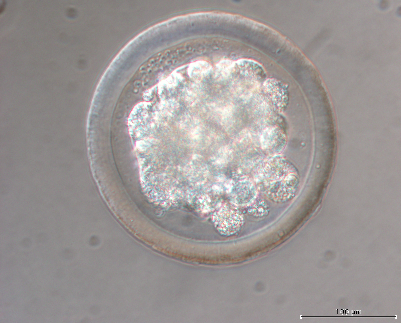 Iowa State University Bovine Embryo Transfer Training and RefinementRegistration FormName:__________________________________________________________Veterinary Clinic:_________________________________________________Business Address:_________________________________________________City:_____________________ State:____________ Zip:__________________Phone: _________________________________________________________E-mail: _________________________________________________________Pre-registration is required.   Registration Fee:  $3000.00 ($750.00 nonrefundable deposit will be required to reserve spot, outstanding balance will be due on the first day of course). It will be first come first serve for the (8) limited openings.  Enrollment is limited and given in the order payment is received. For more information or to register, please contact Marianna Jahnke at 515-294-9110 or by email: marianna@iastate.edu.  Please make checks out to:  ISU-BETTRAddress:  Marianna Jahnke ISU   VDPAM 2428 Lloyd Vet Med Center   Ames, IA 50011*Participant limit is 8 people for an adequate training opportunity. If numbers are insufficient to support program, ISU reserves the right to cancel the course offering.*